   Seattle Junior Hockey Association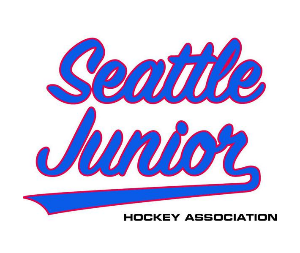 Player Evaluation Narrative					Date:_______________Player:___________________________	Team: __________________________________Position:__________________________Evaluator: _______________________________Individual Player Goals:1. ____________________________________________________________2. ____________________________________________________________3. ____________________________________________________________Strengths1. ____________________________________________________________2. ____________________________________________________________3. ____________________________________________________________Areas for Improvement1. ____________________________________________________________2. ____________________________________________________________3. ____________________________________________________________Preparation / Attitude / Work Ethic______________________________________________________________________________________________________________________________________________________________________________________________________________________________________________________________________________________________________________________________________________________________________________________________________Additional Practice and Off-Ice Needs____________________________________________________________________________________________________________________________________________________________________________________________________________________________________________________________________